AMERICAN ACADEMY OF COSMETIC DENTISTRY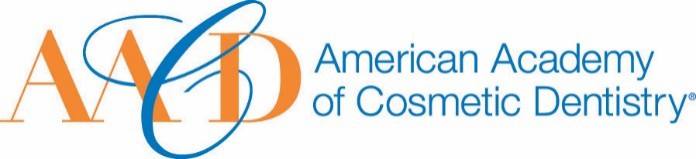 402 W. Wilson Street Madison, WI 537031-800-543-92201-608-222-8583Nomination SubmissionEmail completed form to AACD: awards@aacd.comThe deadline for submissions is January 11th 2019 at 5:00p.m. CT.AACD Affiliate Leader AwardThis award is given to one noteworthy AACD Affiliate Member who is President or Vice President of his/her Affiliate who has contributed significantly to the growth and leadership of his/her Affiliate and who is an AACD member in good standing.Nominations for the Affiliate Leader Award can be submitted by AACD Affiliate members or by the Affiliate Relations Committee.Full Name: 	                                                                                                            Date of Submission: 	                                                                                            Your Phone Number: 	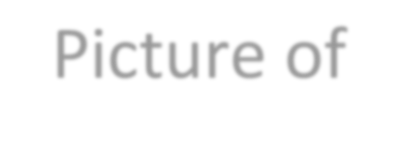 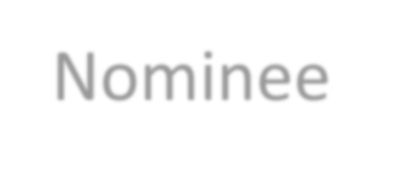 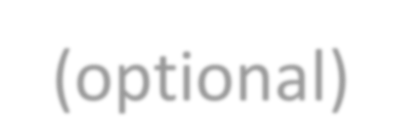 Your Email Address: 	Name of Nominee: 	How long have you known of been associated with the nominee? 	How did you become aware of the nominee's qualifications?Please describe a specific instance where the nominee’s strengths were made apparent to you:Why do you feel this nominee exemplifies the spiritTHANK YOU FOR YOUR SUBMISSION!Please save this PDF/Microsoft Word file and email it to our Awards Committee for review at:awards@aacd.comThe deadline for submissions is January 11th 2019 at 5:00p.m. CT.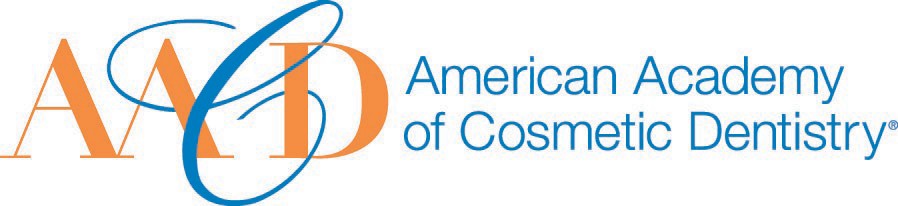 